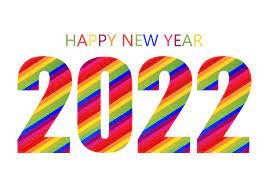 Welcome back to a new term Wonderful to see all those smiling faces back ready for fun and action this Spring term. We also welcome 4 new friends and are delighted that Angela has re-joined our staff. 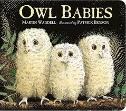 Our learning is centered around stories this half term. We have already been enjoying “Owl Babies” and using different materials to make our own owl family.We are using story bags to re tell stories and  act them out, taking on team challenges to build the 3 houses for the 3 little pigs and ordering porridge bowls by size to serve to the 3 bears.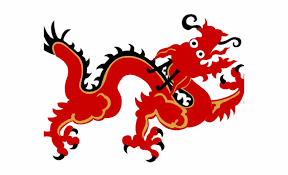 We are learning about traditional Chinese New Year celebrations with our pre-school Chinese take-away and dragon dancing.The Tiger will be coming to tea at pre-school to eat our Valentine heart biscuits.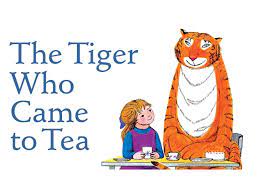 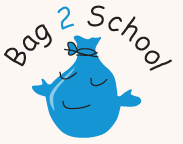              We will be having a               Bag2School collection              on Monday 4th April so get  collecting please.We raise precious funds for pre-school through the scheme. Full details of the organisation that operate the scheme can be found at  http://uk.bag2school.com/    Men’s, ladies’ and children’s 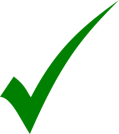     clothing, paired shoes (tied    together), handbags, hats,    bags, scarves, ties, jewellery,    lingerie, belts, soft toys,     linen, curtains, towels,    bedding.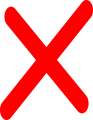 Duvets, blankets, pillows, carpets, rugs, school uniform, corporate clothing, textile off cuts, soiled or ripped clothing.    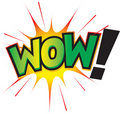 We love to hear about the children’s successes outside of Pre-school so do fill in the WOW slips so we can share their achievements with their friends.               WATER only.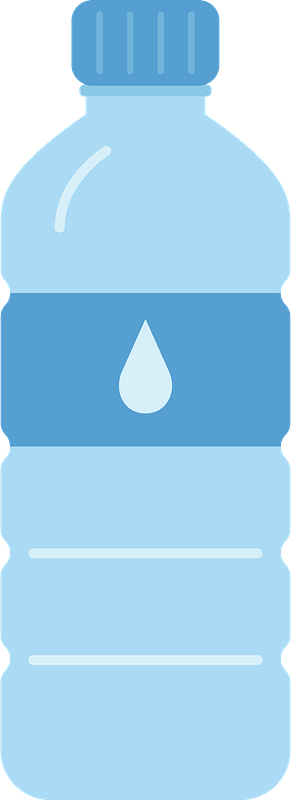                Please ensure your               child brings in a labelled water bottle, filled with WATER, which can be put in the water bottle tray for easy access throughout the day. Any juice should be kept in lunchbox for lunchtimes only.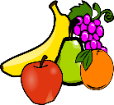            Please remember to            prepare fruit ready for your child to easily eat at lunchtimes. Grapes should be sliced lengthways to avoid potential choking, oranges ready peeled and apples sliced if this is the way your child enjoys it. We encourage the children to be independent at lunchtime although we are always on hand to help them.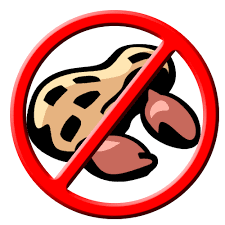 We have a NO NUT POLICY in pre-school. Allergies can be life threatening for some individuals and we wish to ensure no nuts are in pre-school or can find their way home in order to protect all our children and their families.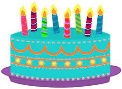 The children love to share their birthday cakes with their friends but please ensure any cakes are nut free and advance warning is helpful so we can plan an alternative for those children with allergies.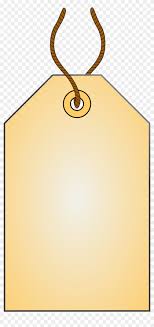         labels labels labelsPLEASE LABEL everything possible especially pre-school uniform, water bottles, lunch boxes, wellies, coats, hats and bags.We simply cannot remember who’s is who’s and sometimes the children chose the one they prefer rather than their own!SENDCO(Special Educational Needs & Disabilities Co-ordinator)The setting SENDCO is Elaine.The SENDCO will co-ordinate additional support for pupils with special educational needs and/or disabilities, liaising with their parents and other professionals who are involved with them.If you have any concerns about your child’s development, please speak to the SENDCO or your child’s key person.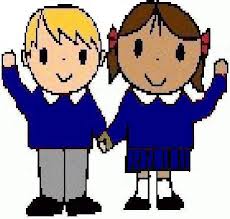                  Pre-school polo tops                 and sweatshirts can be purchased from us. They are not compulsory, but it can make it easier to get the children dressed in the morning!Polo tops are £6 and sweatshirts £7.50, available in sizes 3-4yrs & 5-6 yrs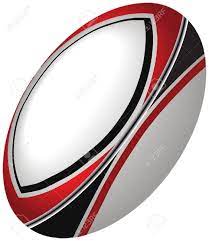 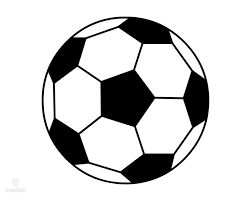 We are looking forward to enjoying RugbyTots with Sam and ball skills with Mr Webster this half term. Please ensure children are wearing appropriate footwear to run around in on those days .We are on the lookout for other extra-curricular activities with a focus on music, dance, sport or science. If you know anyone or any groups that run sessions for early years then please let us know.  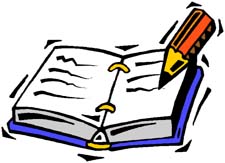 DIARY DATES  Wed  26 Jan RugbyTotsMon  31 Jan Visit Plymtree Primary School (1.30pm)Wed TBC Mar Ball SkillsMon  4 Apr Bag2School                      collectionYEAR 2021/22 TERM DATES				Autumn Term	Mon 6th Sep – Fri 17th DecHalf term 25th Oct – 29th Oct Spring Term	          Wed 5th Jan – Fri 8th Apr Half term 21st Feb – 25th Feb Summer Term	Mon 25th Apr – Wed 20th JulHalf term 30th May – 3rd Jun YEAR 2022/23 TERM DATES				Autumn Term	Mon 5th Sep – Fri 16th DecHalf term 24th Oct – 28th Oct Spring Term	          Wed 4th Jan – Fri 31st Mar Half term 13th Feb – 17th Feb Summer Term	Mon 17th Apr – Wed 19th JulHalf term 29th May – 2nd Jun Best wishes,Clare, Elaine, Angela, Elaina, Ruth and Sam.